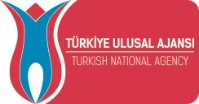 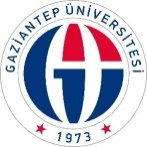 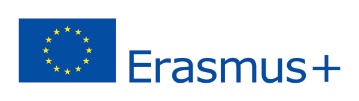 T.C. GAZİANTEP ÜNİVERSİTESİ ERASMUS+ DERS VERME HAREKETLİLİĞİ BAŞVURU FORMUNot: Mavi ile yazılan açıklamalar form doldurulurken silinmelidir. Vermiş olduğum bilgilerin tarafımdan doldurulduğunu ve doğru olduğunu taahhüt ederim. Erasmus+ Ders Verme hareketliliğinden yararlanabilmem için başvurumun kabul edilmesi hususunda gereğini saygılarımla arz/rica ederim.								                  Tarih - İmzaKİŞİSEL BİLGİLERKİŞİSEL BİLGİLERUnvanı, Adı SoyadıD. Tarihi & T.C. Kimlik NoEnstitü/Fakülte/ & Bölümİdari GörevlerTelefon No & E-postaSEÇİM ÖLÇÜT BİLGİLERİSEÇİM ÖLÇÜT BİLGİLERİVarsa Yabancı Dil Sınav Adı, Yılı ve PuanıSınav adı, yılı ve sonucu yazılmalıdırErasmus+ Bölüm Koordinatörü müsünüz?Evet/Hayır şeklinde cevaplanmalıdır                       Daha önce Erasmus+ KA131 programından yaralandınız mı?Katıldıysanız yılı yazınız, Katılmadıysanız Hayır şeklinde cevap verinizFaaliyetiniz dijital becerilere yönelik mi?Evet ise kanıtlayıcı belge eklenmelidir veya hayır şeklinde cevap verilmelidirHerhangi bir engel durumunuz var mı?Evet ise rapor eklenmelidir veya hayır şeklinde cevap verilmelidirGazi personel ile şehit ve gazi yakını mısınız?Evet ise belge eklenmelidir veya hayır şeklinde cevap verilmelidirKabul belgesi aldınız mı?Evet ise belge eklenmelidir veya hayır şeklinde cevap verilmelidirVatandaşı olduğunuz ülkeye mi seyahat ediyorsunuz?Evet ise pasaport örneği eklenmelidir veya hayır şeklinde cevap verilmelidirTERCİH EDİLEN ÜNİVERSİTE/LERTERCİH EDİLEN ÜNİVERSİTE/LERTERCİH EDİLEN ÜNİVERSİTE/LERÜniversiteÜlke1.2.3.4.5.